California Tax Credit Allocation Committee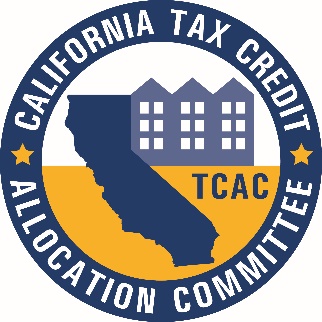 2022 Meeting Schedule and Application Due Dates* CTCAC meetings begin upon adjournment of CDLAC meetings. Meeting locations may change for each meeting date. Please check agendas.**Meeting dates and times are subject to change with public notice. Topics listed are not necessarily the only topics to be discussed at the meetings. Topics will be posted in the agenda found on the CTCAC Website Meeting Page  10 days prior to the meeting date. Four Percent (4%) Application Deadline for Corresponding Meeting DateNine Percent (9%) Application Deadline for Corresponding Meeting Date2022 CTCACCommittee Meeting Dates/Times*Proposed Rounds and Topics**January 19, 202211 a.m.Minimum Point RequirementMarch 1, 2022June 15, 20221 p.m.9% AwardsRound 1March 16, 2022June 15, 20221 p.m.4% AwardsRound 1June 30, 2022September 28, 20229 a.m.9% AwardsRound 2July 7, 2022October 19, 20229 a.m.4% AwardsRound 2